Анкета(заполняется на русском языке)Я подтверждаю, что моё здоровье позволяет мне без каких-либо ограничений принимать участие в восьмой молодёжной международной летней школе STUDIA BALTICA для молодых журналистов «Журналистика в эпоху постправды», которая пройдёт с 20 по 25 августа 2018 года в г. Калининград.Я сам несу ответственность за страхование моей жизни и здоровья.Подпись:										Дата:  Пожалуйста, заполните эту анкету и отправьте нам в двух экземплярах: печатный вариант в формате фамилия.doc (или .docx), а также отсканированную копию с личной подписью в формате фамилия.jpg (или .pdf). Заполненные анкеты необходимо выслать по адресу: stbaschool@gmail.com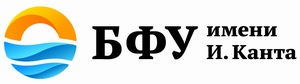 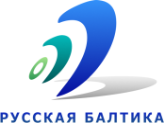 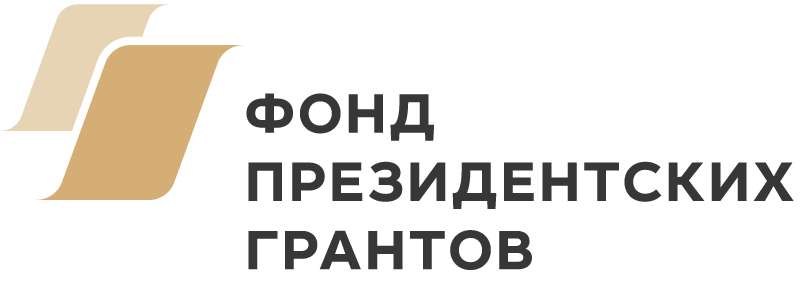 Международная летняя школа для молодых журналистов Studia BalticaКалининград, Россия20–25 августа 2018 г.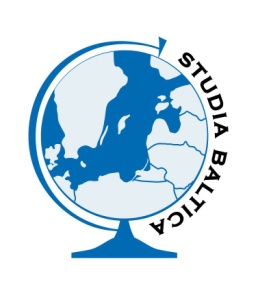 Международная летняя школа для молодых журналистов Studia BalticaКалининград, Россия20–25 августа 2018 г.Международная летняя школа для молодых журналистов Studia BalticaКалининград, Россия20–25 августа 2018 г.Международная летняя школа для молодых журналистов Studia BalticaКалининград, Россия20–25 августа 2018 г.ФИОФОТОДата и место рожденияФОТОАдресФОТОГражданство (если не РФ, требуется ли Вам виза?)ФОТОКонтактный телефонный номер (моб.)ФОТОE-mailФОТОFacebook/VkontakteФОТОИмена, адреса и телефоны двух Ваших родственников или друзей (для экстренных случаев)Особые требования (аллергии, особое питание, иные ограничения)ОбразованиеОпыт работы (в том числе практика и волонтёрская работа)Опыт участия в летних школахСферы интересовПочему Вы хотите стать участником школы? (до 1000 символов)Согласны ли Вы войти в список ожидания, если Ваша заявка не будет принята сразу?Рекомендации от участников (если есть)